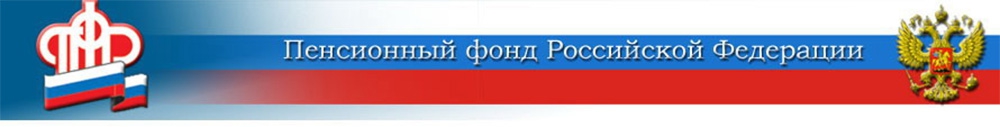 21 апреляПодведение итогов: выплату 5 000 рублей получили почти 207 тысяч волгоградских детей	На территории Волгоградской области завершился процесс единовременной выплаты в размере 5 тысяч рублей на детей до 8 лет.	В регионе с декабря 2020 года  по 31 марта 2021 года Пенсионный Фонд перечислил более 1 миллиарда рублей на 206 тысяч 953 ребёнка.	Всего в прошлом и в текущем году семьи с детьми получили сразу несколько мер поддержки:-  ежемесячную выплату в размере 5 000 рублей на малышей в возрасте от 0 до 3 лет (с апреля по июнь 2020 года);- единовременную выплату в размере 10 000 рублей на детей от 3 до 16 лет (в июне 2020 года);- дополнительные 10 000 рублей семьям с детьми от 0 до 16 лет в июле 2020 года;- единовременную выплату 5 000 руб. на детей в возрасте 0-7 лет включительно с 18 декабря 2020  по 31 марта 2021 года. Большинство семей получили эту выплату ещё в декабре прошлого года в беззаявительном порядке. Подать заявление нужно было только тем семьям, в которых ребёнок родился с 1 июля 2020 года и позже, или если  в семье есть дети указанного возраста, но ранее за выплатами (ежемесячной и единовременной) семья не обращалась. Последний день приёма заявлений был 31 марта 2021 года.	Всего, благодаря указанным мерам поддержки, в Волгоградской области семьи получили выплат на общую сумму 9 миллиардов 900 миллионов рублей.ЦЕНТР ПФР № 1по установлению пенсийв Волгоградской области